Die Zahlungsbilanz(Ökonomische) Kompetenzen:Im Rahmen dieser Unterrichtseinheit werden folgende Kompetenzen an die Lernenden vermittelt:Internationale Wirtschaftsverbindungen in Schlagzeilen erkennen können.Die Auswirkungen vom länderübergreifenden Austausch von Waren, Dienstleistungen und Geld nennen können.Die einzelnen Teilbilanzen der Zahlungsbilanz und die darin abgebildeten Positionen nennen können.Den einzelnen Teilbilanzen der Zahlungsbilanz beschreiben können.Materialien:Einstiegsfolie: SchlagzeilenArbeitsblatt I: ZahlungsbilanzArbeitsblatt II: DefinitionenArbeitsblätter I und II: MusterlösungGrundlagentext:Die Zahlungsbilanz erfasst alle wirtschaftlichen Transaktionen, die innerhalb eines Jahres zwischen Inland und Ausland erfolgt sind. Damit gibt die Zahlungsbilanz Informationen über die internationalen Wirtschaftsverbindungen eines Landes, z. B. durch aufzeigen der Entwicklung von Im- und Exporten oder der Veränderungen von Investitionen aus dem Ausland. Sie ist in vier Teilbilanzen aufgeteilt, die jeweils einen Bereich der internationalen Verknüpfungen näher abbilden:Die Leistungsbilanz stellt die Im- und Exporte von Waren und Dienstleistungen dar. Darüber hinaus erfasst sie grenzübergreifende Lohn- und Gehaltszahlungen. So können Inländer aus dem Ausland Lohn und Gehalt erhalten, genauso wie Ausländer aus dem Inland.Die Bilanz der Vermögensübertragungen erfasst alle einmaligen Übertragungen, wie Schuldenerlasse, Erbschaften, Schenkungen und Vermögensmitnahmen von Ein- und Auswanderern.In der Kapitalbilanz werden die Kapitalbewegungen zwischen dem In- und Ausland erfasst. Sie beinhaltet alle Geldanlagen und Investitionen, die von Inländern im Ausland vorgenommen wurden, ebenso wie die Geldanlagen und Investitionen, die von Ausländern im Inland getätigt wurden. Dabei kann es sich um Direktinvestitionen und Wertpapiere, ebenso wie um Finanzderivate oder Veränderungen der Währungsreserven handeln.Der Saldo der statistisch nicht aufgliederbaren Transaktionen bildet alle Restposten, die schwierig oder gar nicht erfassbar sind, ab. Bei den in dieser Teilbilanz aufgeführten Posten handelt es sich häufig nur um Schätzungen.In der folgenden Unterrichtseinheit lernen die Schülerinnen und Schüler den Aufbau der Zahlungsbilanz im Rahmen einer Zuordnungsaufgabe kennen und ordnen internationale Transaktionen den einzelnen Teilbilanzen der Zahlungsbilanz zu.Unterrichtsverlauf Stunde 1 (45 Min.)SuS=Schülerinnen und Schüler OHP=OverheadprojektorInhaltlich-methodischer Kommentar zum UnterrichtsverlaufEinstiegAls Eröffnung des Unterrichts dient eine Auswahl von Schlagzeilen aus der Presse. Sie stehen die stellvertretend für unterschiedliche internationale Transaktionen stehen. Die Lernenden sollen diese Transaktionen identifizieren und sich überlegen welche Auswirkungen sie auf die deutsche Volkswirtschaft haben. Die Lerngruppe erkennt, dass Volkswirtschaften international verbunden sind und diese Verbindungen durch Geld- und Güterströme gemessen werden können. Dies geschieht durch das Aufstellen der Zahlungsbilanz.ErarbeitungIn diesem Unterrichtsschritt erarbeiten sich die Lernenden einen Überblick über die Zahlungsbilanz. Es werden die Arbeitsblätter I und II ausgeteilt, welche von den Lernenden in Partnerarbeit bearbeitet werden. Dabei ordnen die Lernenden die Definitionen von den Teilbilanzen der Zahlungsbilanz auf zu.SicherungZum Abschluss der Unterrichtseinheit werden zunächst die Ergebnisse der Partnerarbeit im Plenum verglichen, die Lehrkraft klärt dabei eventuell verbliebene Fragen. Anschließend wird auf die Schlagzeilen der Unterrichtseröffnung zurückgegriffen. Hierbei sollen die Lernenden die in den Schlagzeilen geschilderten Ereignisse den einzelnen Teilbilanzen der Zahlungsbilanz zuzuordnen.Einstiegsfolie: SchlagzeilenSchaut euch die Schlagzeilen an:Was für Vorgänge werden beschrieben?Welche Auswirkungen haben diese Vorgänge auf die deutsche Volkswirtschaft?Arbeitsblatt I: Zahlungsbilanz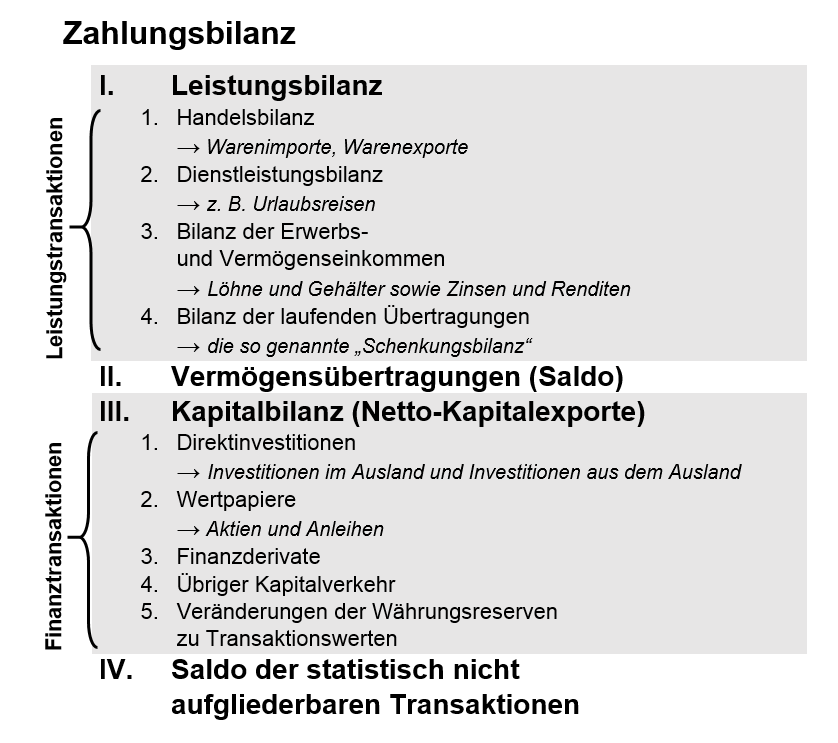 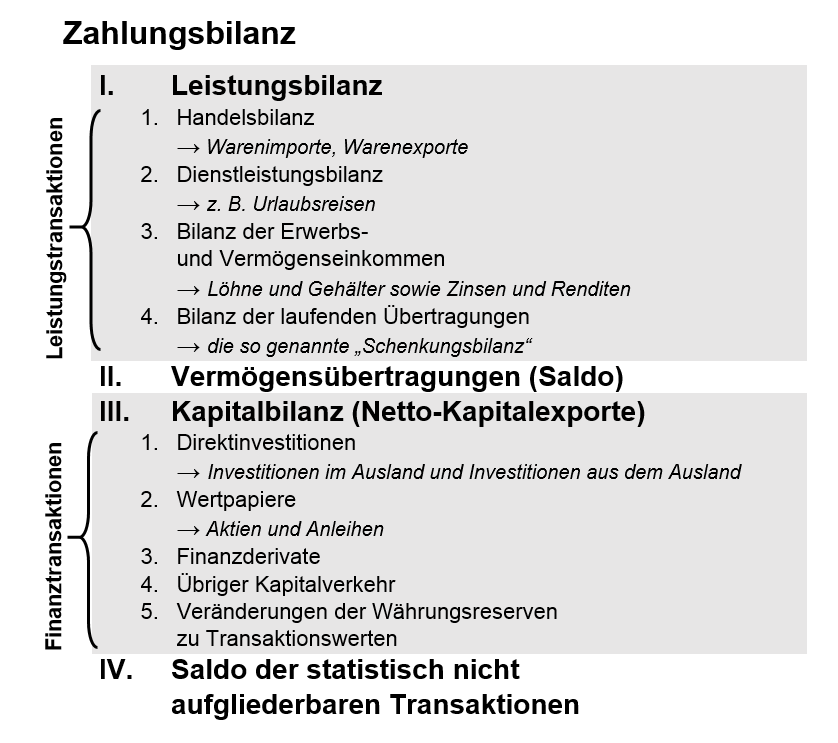 Arbeitsblatt II: DefinitionenArbeitsblatt: Zahlungsbilanz MusterlösungThemaZielgruppeDauerBenötigtes VorwissenZahlungsbilanzBeruflicheSchule, Sek II45 Min.Grundwissen WirtschaftPhaseZeitInhaltSozialformMedien und MaterialienMethodisch-didaktische AnmerkungenEinstieg15 Min.Die SuS lesen die Schlagzeilen auf der Einsund erkennen, dass Volkswirtschaften miteinander verbunden sind.Unterrichts-gesprächBeamer oder DokumentenkameraEinstiegsfolie: SchlagzeilenDurch gezieltes Fragen unterstützt die Lehrkraft die SuS beim Erkennen der Verbindung zwischen den Schlagzeilen und der Zahlungsbilanz her.Erarbeitung20 Min.Die SuS ordnen in Partnerarbeit die Definitionen von den Teilbilanzen der Zahlungsbilanz zu. Sie verwenden dazu Arbeitsblatt I und II.PartnerarbeitArbeitsblatt I: ZahlungsbilanzArbeitsblatt II: DefinitionenSuS verfestigen Wissen durch gezieltes Anwenden.Sicherung10 Min.Die Ergebnisse der Partnerarbeit werden im Plenum vorgestellt. Danach ordnen die SuS die Schlagzeilen aus dem Unterrichtseinstieg einzelnen Teilbilanzen der Zahlungsbilanz zu.PlenumEinstiegsfolie: SchlagzeilenDie Lehrkraft beantwortet mögliche Verständnisfragen.